Comité de Desarrollo y Propiedad Intelectual (CDIP)Vigesimosegunda sesiónGinebra, 19 a 23 de noviembre de 2018ACREDITACIÓN DE OBSERVADORESDocumento preparado por la Secretaría	En el Reglamento interno del Comité de Desarrollo y Propiedad Intelectual (CDIP) se prevé la acreditación, con carácter ad hoc y por un año, de organizaciones intergubernamentales y no gubernamentales en calidad de observador (documento CDIP/1/2 Rev.).	El Anexo del presente documento contiene información acerca de una organización no gubernamental (ONG), a saber, la Association française des indications géographiques industrielles et artisanales (AFIGIA), que ha solicitado que se le conceda la condición de observador ad hoc.	Se invita al CDIP a tomar una decisión sobre la solicitud de acreditación en calidad de observador, con carácter ad hoc y por un año, de la ONG mencionada en el Anexo del presente documento.[Sigue el Anexo]Association Française des Indications Géographiques industrielles et artisanales (AFIGIA)Nombre de la organizaciónAssociation française des indications géographiques industrielles et artisanales (AFIGIA)Representante de la organizaciónSra. Audrey Aubard, secretaria general (Francia)Miembros de la juntaSr. Fabrice Descombes, presidente (francés)Sr. Thierry Moysset, vicepresidente (francés)Sra. Laurence Besse, tesorera (francesa)Mandato y objetivos de la organizaciónLa Association française des indications géographiques industrielles et artisanales (AFIGIA) agrupa productos tradicionales franceses destacados, reconocidos como “indicaciones geográficas”. Estos productos están profundamente ligados a las economías de sus territorios, por lo que existe preocupación por mantener e incentivar el empleo en los respectivos sectores de actividad. Entre las indicaciones geográficas se encuentran, principalmente, los cuchillos y las navajas de Laguile, el jabón de Marsella, la tela vasca (linge basque), el encaje de Puy, la piedra de Borgoña, el granito de Bretaña, el granate de Perpiñán, la cerámica alsaciana (cerámica de Soufflenheim y cerámica de Betschdorf), los asientos de Liffol, la porcelana de Limoges, la piedra de Arudy, la pierre du Midi (el mármol de la región Ródano-Alpes), el jarrón de Anduze, la relojería del Franco Condado, la piedra del Périgord, las alfombras y los tapices de Aubusson, las figuras de belén de la Provenza y las navajas de Nontron.En todas esas ramas de actividad se trabaja desde hace años para crear el sistema de indicaciones geográficas en Francia, con el objetivo de defender y proteger los productos característicos de un saber hacer único y típico de cada región local. Formar parte de la asociación permite a sus miembros entablar relaciones y aunar esfuerzos para lograr su objetivo común.informaCIÓN DE CONTACTODirección: 39, rue Charles Martin - 33 300 Burdeos (Francia) Teléfono: +33 9 54 99 67 36 Teléfono móvil: +33 6 82 93 64 18 Correo electrónico: afigia.asso@gmail.com Sitio web: afigia.fr[Fin del Anexo y del documento]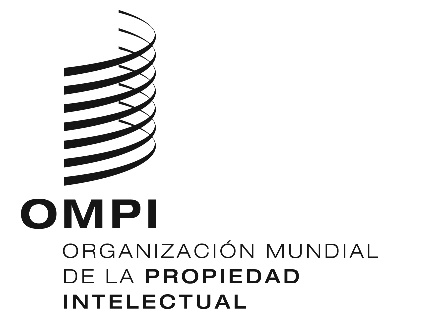 SCDIP/22/6CDIP/22/6CDIP/22/6ORIGINAL: FRANCÉSORIGINAL: FRANCÉSORIGINAL: FRANCÉSfecha: 26 DE SEPTIEMBRE DE 2018fecha: 26 DE SEPTIEMBRE DE 2018fecha: 26 DE SEPTIEMBRE DE 2018